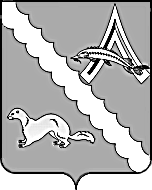 АДМИНИСТРАЦИЯ АЛЕКСАНДРОВСКОГО РАЙОНАТОМСКОЙ ОБЛАСТИПОСТАНОВЛЕНИЕВ соответствии с постановлением Администрации Томской области «Об увеличении фонда оплаты труда работников, на которых не распространяется действие Указов Президента Российской Федерации от 07.05.2012 № 597, от 01.06.2012 № 761 и от 28.12.2012 № 1688 и о внесении изменений в отдельные постановления Администрации Томской области» от 16.10.2019 № 376а,ПОСТАНОВЛЯЮ:1.Внести в Положение об оплате труда работников муниципального бюджетного учреждения дополнительного образования «Детская школа искусств», утвержденное постановлением Администрации Александровского района Томской области от 12.10.2015 № 1002, изменение, изложив пункт 8 Положения в следующей редакции:2.Настоящее постановление вступает в силу с даты его официального опубликования (обнародования) и распространяется на правоотношения, возникшие с 01.10.2019г.3.Контроль за исполнением настоящего постановления возложить на заместителя Главы района Каримову О.В.И.о. Главы Александровского района                                                                 В.П. Мумбер Матвеева А.А.2-47-30Рассылка Отдел культуры, спорта и молодежной политики, Финансовый отдел, Отдел экономики18.10.2019№1071с. Александровскоес. АлександровскоеО внесении изменений в Положение об оплате труда работников муниципального бюджетного учреждения дополнительного образования «Детская школа искусств»Должности, относящиеся к:                  Размер должностного оклада(рублей) ПКГ должностей педагогических работников                    4 квалификационный уровень                                  11047